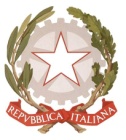 MINISTERO  DELL’ ISTRUZIONE DELL’UNIVERSITÁ E DELLA RICERCAUFFICIO SCOLASTICO REGIONALE PER IL LAZIOLICEO SCIENTIFICO STATALE“TALETE”00195 ROMA - Via Gabriele Camozzi, 2 - Tel. 06/121124305 -06/121124306  RMPS48000T - e mail: rmps48000t@istruzione.it – Pec: rmps48000t@pec.istruzione.it www.liceotalete.it	 							Roma, 3/11/2020Ai DocentiAgli Alunni Ai Genitori Sito web)CIRCOLARE n. 82OGGETTO:Vista la pubblicazione della Nota Ministeriale avente ad oggetto il “Progetto didattico sperimentale Studente-atleta di alto livello a.s. 2020/2021”, si sollecitano gli studenti-atleti di “alto livello”, che intendono aderire alla sperimentazione, a consegnare la documentazione necessaria: CERTIFICAZIONE della Federazione Sportiva o della Lega Professionistica di riferimentoSCHEDA da consegnare alla Prof.ssa Balestra, tutor interno del programma di sperimentazione. Tale documentazione dovrà essere consegnata in segreteria  entro e non oltre LUNEDI’ 9 NOVEMBRE p.v..  Non saranno accettate richieste presentate oltre il suddetto termine o carenti della documentazione richiesta.                                                                                                                                                                                             Il Dirigente scolastico                                                                                                        Prof. Alberto Cataneo                                                                               (Firma autografa sostituita a mezzo  stampa                                                                               ai sensi dell’art. 3 comma 2 del d.lgs. n.39/1993)